На пересечении дорог рождаются новые возможностиШевчук-Любишевская О.Р., учитель начальных классов, ГБОУ Школа №1296       Задумываясь надтем, что может сделать ребенка счастливым, понимаешь, что это точно не постоянные развлечения, не безмятежность «ничегонеделания» и не ежедневные подарки. Сделать человека по-настоящему счастливым может увлеченность любимым делом, труд, радость и чудо открытий, новизна идей, доброе и интересное общение. Кроме того, несомненно, «счастье – это, когда тебя понимают». Как современного дошкольника сделать счастливым и  увлечь школой и знаниями? Как уберечь его от страха быть недооцененным и непонятым? Как сохранить его природную любознательность и желание учиться?  Как дать возможность прикоснуться к науке и испытать настоящее чувство радости познания, а, значит, счастье? Эти вопросы волнуют нас.«Курчатовские каникулы для дошколят» - результат сочетания двух проектов, реализуемых в Школе №1296, «Курчатовский проект» и «Международный бакалавриат» помогли учителям увидеть новые возможности для зарождения у детей увлеченности, повышения их мотивации к учебной деятельности, для создания объединяющего общения и дружбы, взаимодействия и понимания.Такая форма проведения каникул стала интересной практикой организации досуга детей и опыта преемственности в работе детского сада и начальной школы.  Интегрированные лаборатории, которые посетили дети дошкольных групп, следуя по маршрутному листу «Физика-Химия-Биология-География»,  превратились  в место для открытий и выводов, экспериментов, опытов,  наблюдений, а главное,  доброго  и умного общения.  Так, путешествуя с «капелькой воды» на занятии по географии, наши исследователи познакомились с круговоротом воды в природе и увидели испарение воды, наблюдали конденсацию пара. Цифровой микроскоп в биологической лаборатории помог понять, как всё живое нуждается в воде, рассмотреть каждому «колыбельку листика» и  сделать открытие: «Все почки - разные!» Неподдельный интерес был в глазах ребят, когда они изучали плотность веществ, проводили физические опыты и, погружая объекты в воду, смогли понять, почему не тонет огромный корабль. Сколько радости было у дошкольников в химической лаборатории! Опыты с водой, «Радуга из конфет» и «Вулкан» из соды и уксуса заставили задуматься о веществах и их взаимодействии.  При этом, работая в микрогруппах и парах, ребята учились слушать друг друга, учились высказывать предположения, шумели от избытка  эмоций и замирали от неожиданности решений. Программа Международного бакалавриата базируется на ключевой идее - знания неэффективно передать ученику в готовом виде. Нужна его активная самостоятельная  исследовательская  деятельность,  и  наши занятия в проекте «Курчатовские каникулы» становятся такой исследовательской площадкой, на которой и осуществляется деятельность малышей по рождению нового для них знания. Это замечательно, что мы учим определять проблемы и формулировать вопросы, проводить эксперименты и практические работы, собирать информацию и обрабатывать данные. Интересно, что цикл проведенных занятий был гармонично и очень логично связан с изучаемым  разделом «Как устроен мир» в программе Международного бакалавриата для дошкольников. Он полнее раскрывал тему «Вода – это жизнь», начатую еще воспитателями,  демонстрируя целостность мира и связь живой и неживой природы.  Очевидно, что ребёнку очень важно быть признанным и понятым. В конце занятий все юные исследователи получили значки с названием наук, к которым прикоснулись, смайлики-отметки о достижениях, а главное попытались провести самооценку и выразить свое отношение к занятиям. Согласитесь, что радость открытий будет неполной, если тебя и твою работу не оценили…  Притязание на признание. Известно, что в структуре самосознания это одна из самых значимых человеческих потребностей, основанных на стремлении получить признание своих  достижений. Кроме того, необходимо учить малышей  самооценке  и анализу своего труда, поведения. Опыт работы в реализуемых проектах создал огромные возможности для работы в этом направлении. Учителя трудятся над разработкой форм оценивания, формулировкой оценки, созданием листов достижения, портфолио, чек-листов, формированием дискрипторов, описывающих уровни достижений. Критериальное оценивание -  сложная и трудоёмкая работа, но однозначно необходимая, потому что позволит ребенку  увидеть свои достижения и рост интереснее, полнее, ярче. Возможно, это уменьшит страхи, переживания, заинтересует в работе и учёбе, позволит  ученику верить в себя,… и, может быть, сделает счастливее!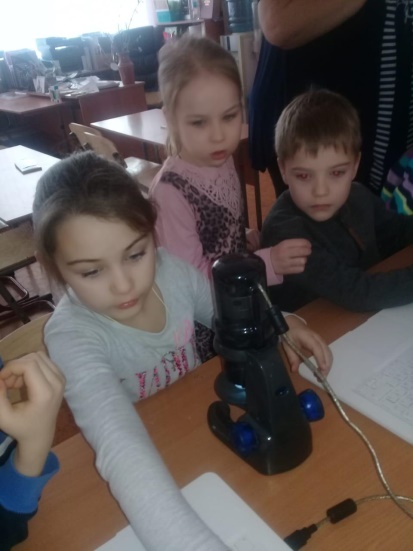 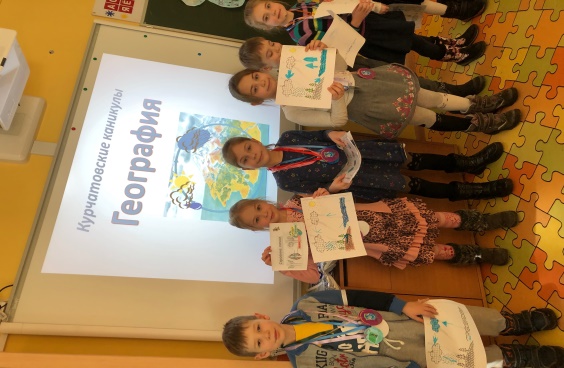 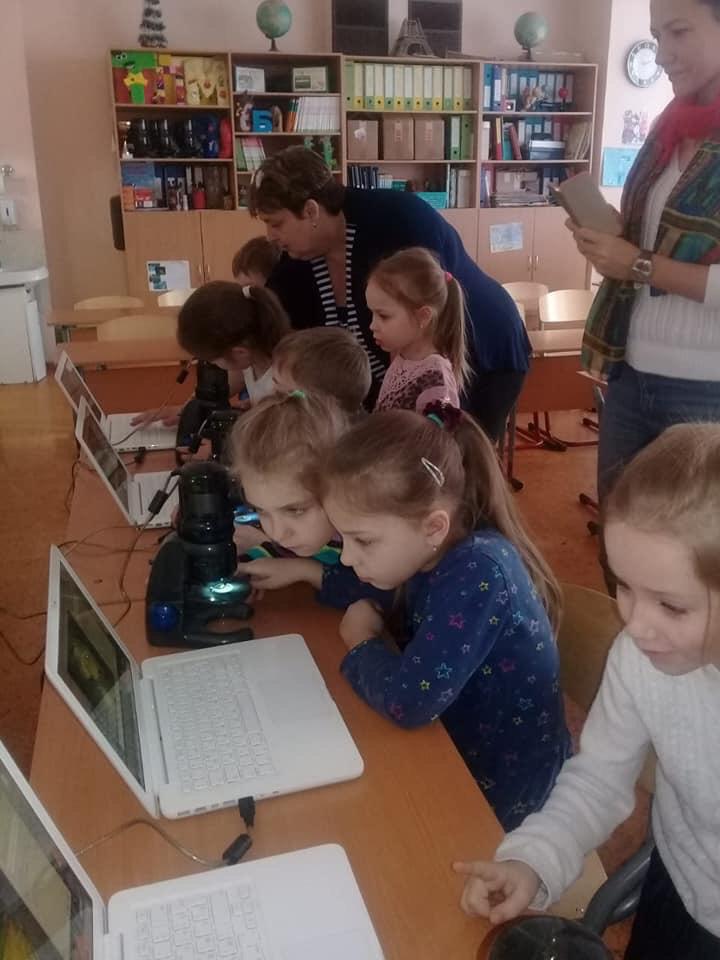 